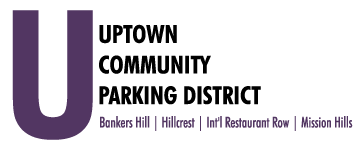                                                                   Executive Committee Meeting                                          Monday, November 1, 2021  3:00PM  UCPD office, 2720 5th Avenue conference room   Introductions & President’s report 	-DahlNon-agenda Public comment  Three-minute limit on non-agenda itemsAugust and September 2021 financial review 					-EarnUCPD Board ElectionsBankers HillHillcrest MH Mobility Department   Amendment C, City contractRequest for Proposals  BH Extraordinary MaintenanceIRR Valet, Social Media Bylaw Committee  							             -DahlReview the proposed UCPD Board agenda				             -DahlAdjourn  